      MINISTÉRIO DAS OBRAS PÚBLICAS E RECURSOS NATURAIS        Direcção Geral do Ambiente             (Unidade - Disciplina- Trabalho)                                             ---------------------------------------------------------------------------------------------------------------- PROGRAMA DE ADAPTAÇAO EM AFRICA – AAP/STPApoiar às Abordagens Integradas e Abrangentes para Adaptação às Mudanças em África: Liderança, Demonstração e Reforço de Capacidades em São Tomé e Príncipe           Exmo. Senhor Director da                         TELA-NONSão Tomé Ref. Nº          /AAP/STP/2011Assunto: Aviso para Concurso PúblicoJunto temos a honra de remeter à Vossa Excelência, para que seja publicado, o aviso público referente à contratação do consultor nacional, no quadro do Projecto de Adaptação às Mudanças Climáticas como se segue.Domínio de intervenção da consultoria: Actualização e Regulamentação da Lei n.º 5/2001 (Lei Base das Florestas), de todos outros textos que legislam directamente sobre a gestão sustentável das florestas e elaboração de novos diplomas necessários para reforçar o quadro legal do sector florestal.Perfil do candidato:O consultor deverá ser de preferência um jurista com no mínimo 5 anos de experiencia profissional, particularmente em concepção de textos legais de natureza ambiental. Indivíduos de outras áreas de ciências sociais, como por exemplo sociologia, administração pública e etc., que tenham experiência em elaboração de textos legislativos, poderão ser aceites como consultor.Data limite e hora de entrega das propostas: As candidaturas deveram ser submetidas até ao dia 15 de Agosto de 2011 às 13h30, na Sede do Projecto AAP/STP, localizada em Manga, Oquei-del-rei,  Tel. 2222157, ou na Direcção das Florestas, num envelope devidamente fechado acompanhado da carta de intenção e os respectivos CVs.Para mais informações, rogamos que contactos sejam estabelecidos com a Direcção das Florestas do Ministério de Plano e Desenvolvimento.Remetemos também em anexo a copia do TDR do referido concurso.Os nossos melhores cumprimentos.Direcção Geral do Ambiente do MOPRN, em São Tomé, ao 21 de Julho de 2011. O DIRECTORARLINDO CARVALHO      MINISTÉRIO DAS OBRAS PÚBLICAS E RECURSOS NATURAIS        Direcção Geral do Ambiente             (Unidade - Disciplina- Trabalho)                                             ---------------------------------------------------------------------------------------------------------------- PROGRAMA DE ADAPTAÇAO EM AFRICA – AAP/STPApoiar às Abordagens Integradas e Abrangentes para Adaptação às Mudanças em África: Liderança, Demonstração e Reforço de Capacidades em São Tomé e Príncipe           Exmo. Senhor Director da                         Rádio NacionalSão Tomé Ref. Nº          /AAP/STP/2011Assunto: Aviso para Concurso PúblicoJunto temos a honra de remeter à Vossa Excelência, para que seja publicado, o aviso público referente à contratação do consultor nacional, no quadro do Projecto de Adaptação às Mudanças Climáticas como se segue.Domínio de intervenção da consultoria: Actualização e Regulamentação da Lei n.º 5/2001 (Lei Base das Florestas), de todos outros textos que legislam directamente sobre a gestão sustentável das florestas e elaboração de novos diplomas necessários para reforçar o quadro legal do sector florestal.Perfil do candidato:O consultor deverá ser de preferência um jurista com no mínimo 5 anos de experiencia profissional, particularmente em concepção de textos legais de natureza ambiental. Indivíduos de outras áreas de ciências sociais, como por exemplo sociologia, administração pública e etc., que tenham experiência em elaboração de textos legislativos, poderão ser aceites como consultor.Data limite e hora de entrega das propostas: As candidaturas deveram ser submetidas até ao dia 15 de Agosto de 2011 às 13h30, na Sede do Projecto AAP/STP, localizada em Manga, Oquei-del-rei,  Tel. 2222157, ou na Direcção das Florestas, num envelope devidamente fechado acompanhado da carta de intenção e os respectivos CVs.Para mais informações, rogamos que contactos sejam estabelecidos com a Direcção das Florestas do Ministério de Plano e Desenvolvimento.Remetemos também em anexo a copia do TDR do referido concurso.Os nossos melhores cumprimentos.Direcção Geral do Ambiente do MOPRN, em São Tomé, ao 21 de Julho de 2011. O DIRECTORARLINDO CARVALHO  REPÚBLICA DEMOCRÁTICA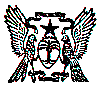  DE S. TOMÉ E PRÍNCIPE  REPÚBLICA DEMOCRÁTICA DE S. TOMÉ E PRÍNCIPE